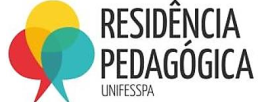 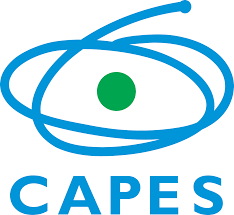 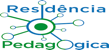 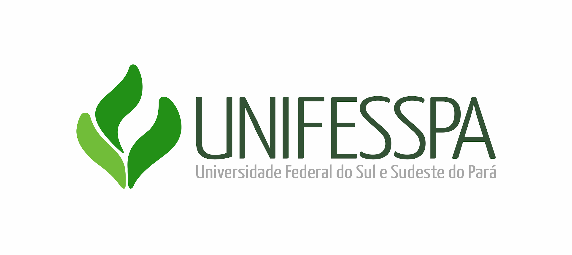 EDITAL Nº 11/2021 - PROEG – SELEÇÃO DE RESIDENTES PROGRAMA DE RESIDÊNCIA PEDAGÓGICA CAPES/UNIFESSPAANEXO 01 – FORMULÁRIO DE INSCRIÇÃO(Anexar documentos exigidos no item 5.5 do Edital nº 011/2021-Proeg)Nome:Nome:Matrícula:Semestre que está cursando:Curso de licenciatura no qual está matriculado(a)Curso de licenciatura no qual está matriculado(a)Turno:Turno:RG:CPF:Telefone:e-mail:Nome do docente orientador de área responsável:Nome do docente orientador de área responsável:Subprojeto:Subprojeto:Assinale as declarações com as quais concorda:(   )	Declaro ter condições de dedicar no mínimo 25 horas mensais para o desenvolvimento das atividades do Programa Institucional do Programa Residência Pedagógica, por 18 meses, a partir de 03 de novembro de 2020;(   )	Declaro não estar usufruindo de qualquer outro tipo de bolsa oferecido por programas executados pela Unifesspa, salvo:(   ) Assistência Estudantil. Qual? ______________________________________________(   ) Programa Bolsa Permanência do MEC.(   ) Declaro que concordo com as normas de participação do processo seletivo para o Programa Institucional de Bolsa do Programa de Residência Pedagógica 2020 nos termos do EDITAL nº 011/2021 – PROGRAMA DE RESIDÊNCIA PEDAGÓGICA/CAPES – UNIFESSPA.(  ) Em caso de não aprovação para vaga com bolsa, aceito participar como voluntário. Assinale as declarações com as quais concorda:(   )	Declaro ter condições de dedicar no mínimo 25 horas mensais para o desenvolvimento das atividades do Programa Institucional do Programa Residência Pedagógica, por 18 meses, a partir de 03 de novembro de 2020;(   )	Declaro não estar usufruindo de qualquer outro tipo de bolsa oferecido por programas executados pela Unifesspa, salvo:(   ) Assistência Estudantil. Qual? ______________________________________________(   ) Programa Bolsa Permanência do MEC.(   ) Declaro que concordo com as normas de participação do processo seletivo para o Programa Institucional de Bolsa do Programa de Residência Pedagógica 2020 nos termos do EDITAL nº 011/2021 – PROGRAMA DE RESIDÊNCIA PEDAGÓGICA/CAPES – UNIFESSPA.(  ) Em caso de não aprovação para vaga com bolsa, aceito participar como voluntário. Local:Data:Assinatura do discente:Assinatura do discente: